ВПУ №25 смт Демидівка Рівненської області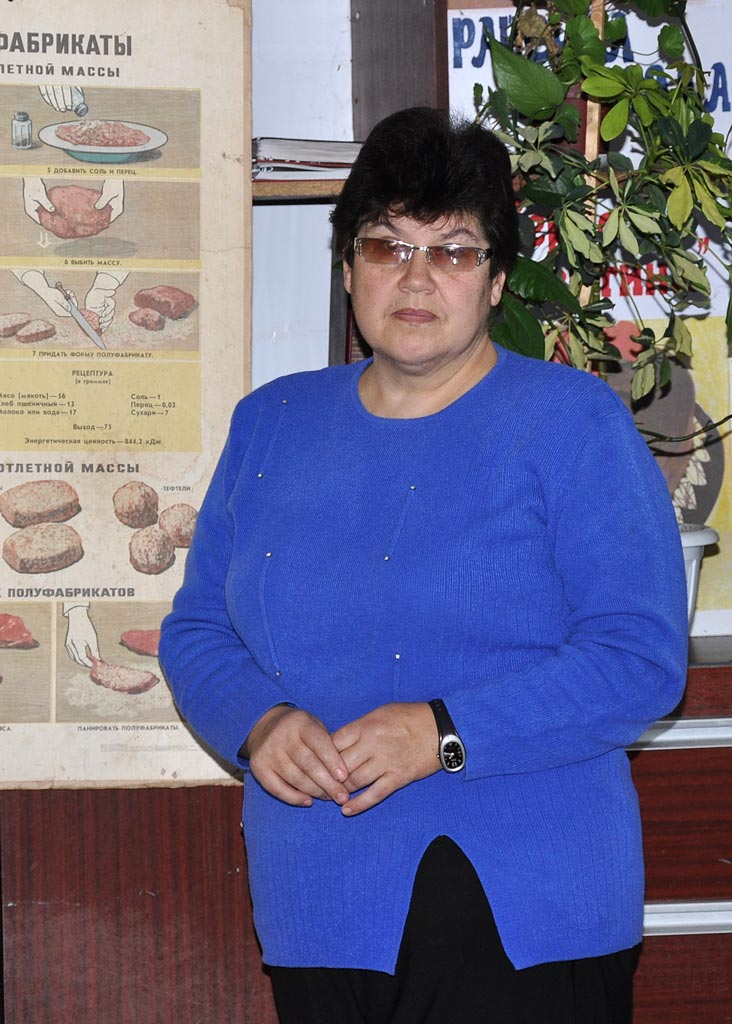 Викладача спецдисциплінСпеціальність «Кухар». «Кондитер»Фігловської Олени Вікторівни2013 р.Загальні відомості по викладача«Моя анкета»«Праця – це все життя»Моє життєве кредо:«Кулінарія – це мистецтво, яке доступне всім»Мета створення портфоліо:Узагальнити, систематизувати і проаналізувати свій педагогічний досвід; Оцінити об’єктивно свої можливості для подальшого досягнення більш високих результатів; Передати найбільш значущі результати своєї практичної діяльності до учнів, а також для оцінки професійної компетентності.Проблема над якою працюю.Впровадження інноваційних технологій під час вивчення предмету «Технологія приготування їжі з основами товарознавства», «Технологія приготування кондитерських виробів з основами товарознавства» по спеціальності «Кухар», «Кондитер»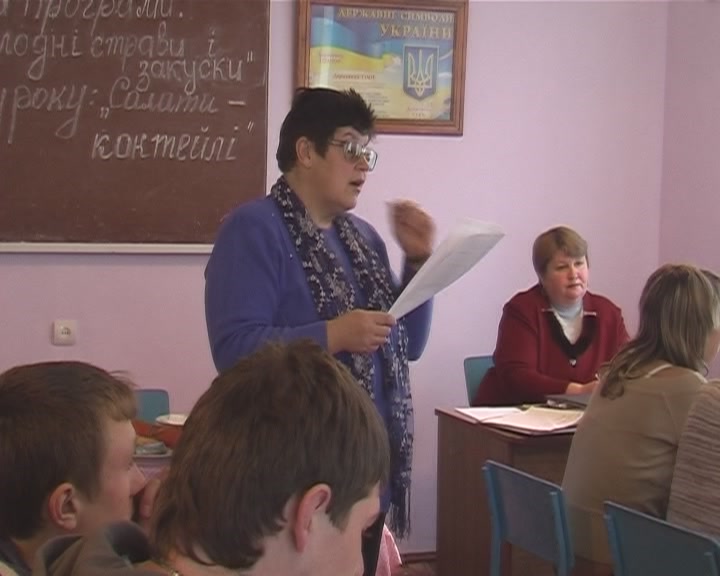 На перший погляд для простої людини предмет «Технологія…» та інноваційні технології поняття несумісні здавалося б що може бути спільного між комп’ютером та кулінарією. Дійсно, відкриваючи посібник по технології, нічого подібного ми там не знайдемо. Але це не так. На мій погляд, комп’ютер дає можливість кожному вчителю підготуватися до уроку починаючи з планування і закінчуючи різними демонстраційними  матеріалом, при цьому використовуючи мультмедіа бібліотеки, а також використовуючи свої. Я вважаю, що сучасне викладання вже неможливе без використання інноваційних технологій, то як це захоплює учнів більше ніж звичайний урок, допомагає звільнити час на розв’язання більш суттєвих задач, робить урок яскравим, наочним, незвичайним. Тому з ціллю удосконалення методики викладання мені довелося познайомитися  з прогресивними формами і методами навчання для створення інтегрованих уроків. Учні займаються розробкою методичного матеріалу, який дозволяє використовувати  його на своїх сучасних уроках.Метод кейсів (case study) – метод навчання призначений для  вдосконалення навиків та одержання досвіду в відборі та вирішенні проблем, осмислення деталей описаних в ситуації, прийняття рішень, слухання і розуміння інших людей – навики групової роботи. Метод засновано на навчанні шляхом рішення конкретних задач – ситуацій.Мета методу – спільними зусиллями групи учнів проаналізувати ситуацію, яка виникає і виробити практичне рішення.Сьогодні цей метод широко використовують для проведення теоретичних занять в кулінарії та кондитерській справі.Використання методу case-stady в навчанні учнів дозволяє підвищити пізнавальний інтерес до матеріалу що вивчається, сприяє розвитку дослідницьких та творчих навиків прийняття рішень.Відмінною особливістю методу  є складання проблемної ситуації на основі фактів з реального життя. І так в case-study складено учбові конкретні завдання з метою детальної розробки їх на уроках. При цьому учні навчаються діяти в команді, проводити аналіз і використовувати його в навчальному процесі. Акцент навчання переноситься не на оволодіння готовими знаннями, а на співтворчість  учня і викладача.	Результатом використання методу є не тільки знання а й навики професійної діяльності.	В методі case-study зникає класичний дефект традиційного навчання пов'язаний з «сухістю», не емоційністю викладеного матеріалу – емоцій творчої конкуренції і навіть боротьби в цьому методі так багато, що добре організоване обговорення кейса нагадує театральний спектакль. Метод кейса – інструмент, що  дозволяє застосовувати теоретичні знання до рішення практичних задач. Метод сприяє розвитку в учнів самостійного мислення, уміння вислуховувати і враховувати альтернативну точку зору, аргументовано висловлювати свою. Метод завойовує позитивне відношення зі сторони учнів забезпечуючи засвоєння теоретичних положень, він впливає на професіоналізацію учнів, формує інтерес і позитивну мотивацію по відношенню до навчання.До переваг методу можна віднести: Використання принципів проблемного навчанняОдержання навиків роботи в командіОдержання навиків презентаціїЦей метод вимагає підготовленості учнів, наявність в них навиків самостійної роботи.	Метод кейсів використовують в органічному єднанні з методом “Confetti”, який закладає в учнів обов’язкові нормативні знанняМетодична розробка уроку на тему: "Пісочний напівфабрикат".Мета:навчальна: з'ясувати з учнями поняття пісочного напівфабрикату, технологію його приготування, характеристики його складовихрозвиваюча: розвивати в учнів відповідальність за правильністю дотримання технологічного процесувиховна: виховувати в учнів акуратність, охайність.Тип уроку: урок засвоєння знаньУнаочнення уроку: мультимедійний проектор, диск з відео роликом «Технологія приготування пісочного напівфабрикату», роздатковий матеріал (див. дод.)Хід уроку.Організаційний момент.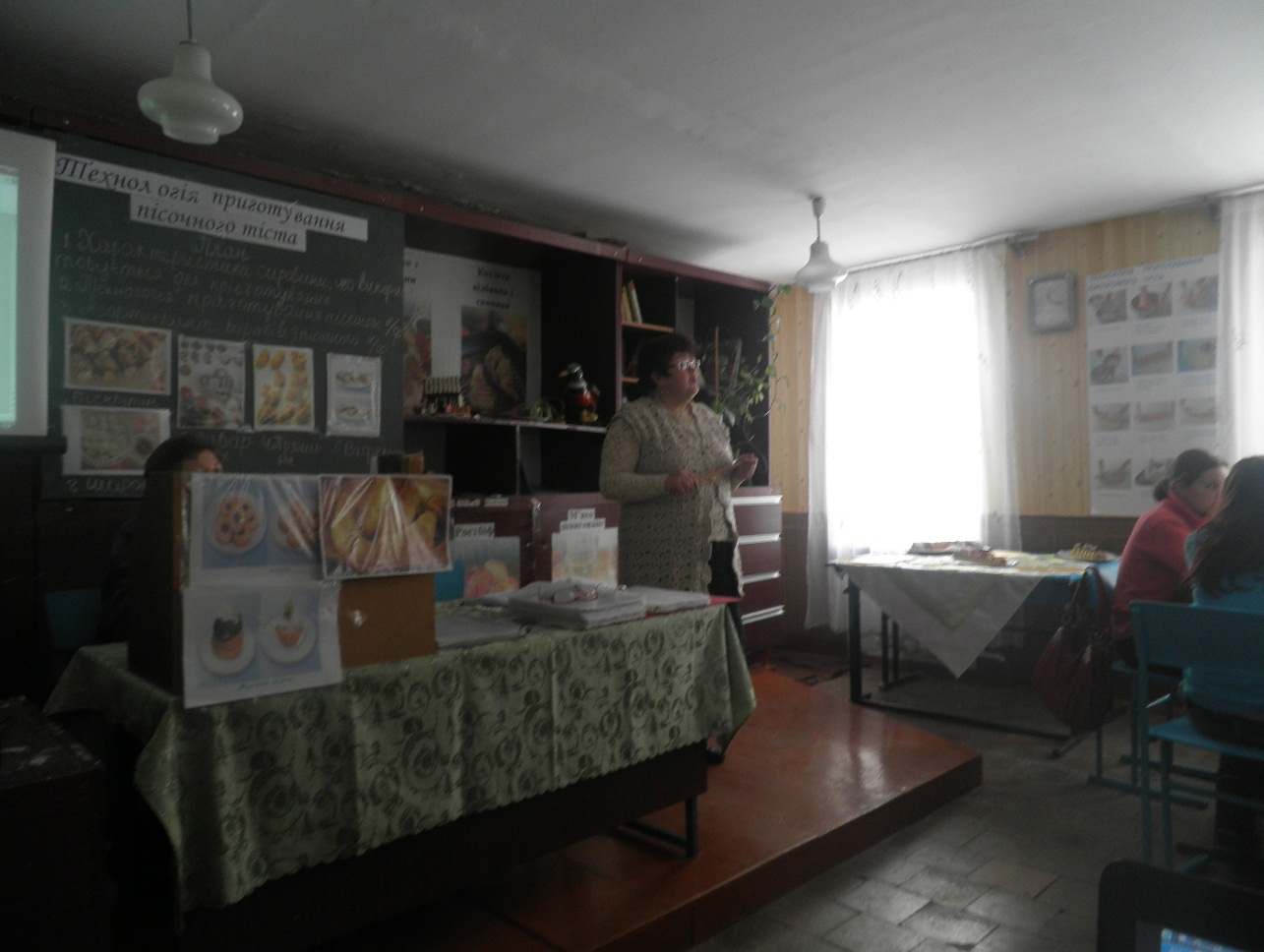      II. Перевірка знань учнів.  На попередніх уроках ми вивчили бісквітний напівфабрикат та вироби з нього, давайте пригадаємо його технологію приготування. Уявімо, що ви закінчили наш навчальний заклад і започаткували свою власну справу, а зокрема, свій кондитерський цех, який буде спеціалізуватися на виготовленні бісквітних рулетів. Отже, згадаємо їх технологію з допомогою наших майбутніх підприємців. А представники нашої експертної комісії оцінять дані доповіді та продегустують вироби. 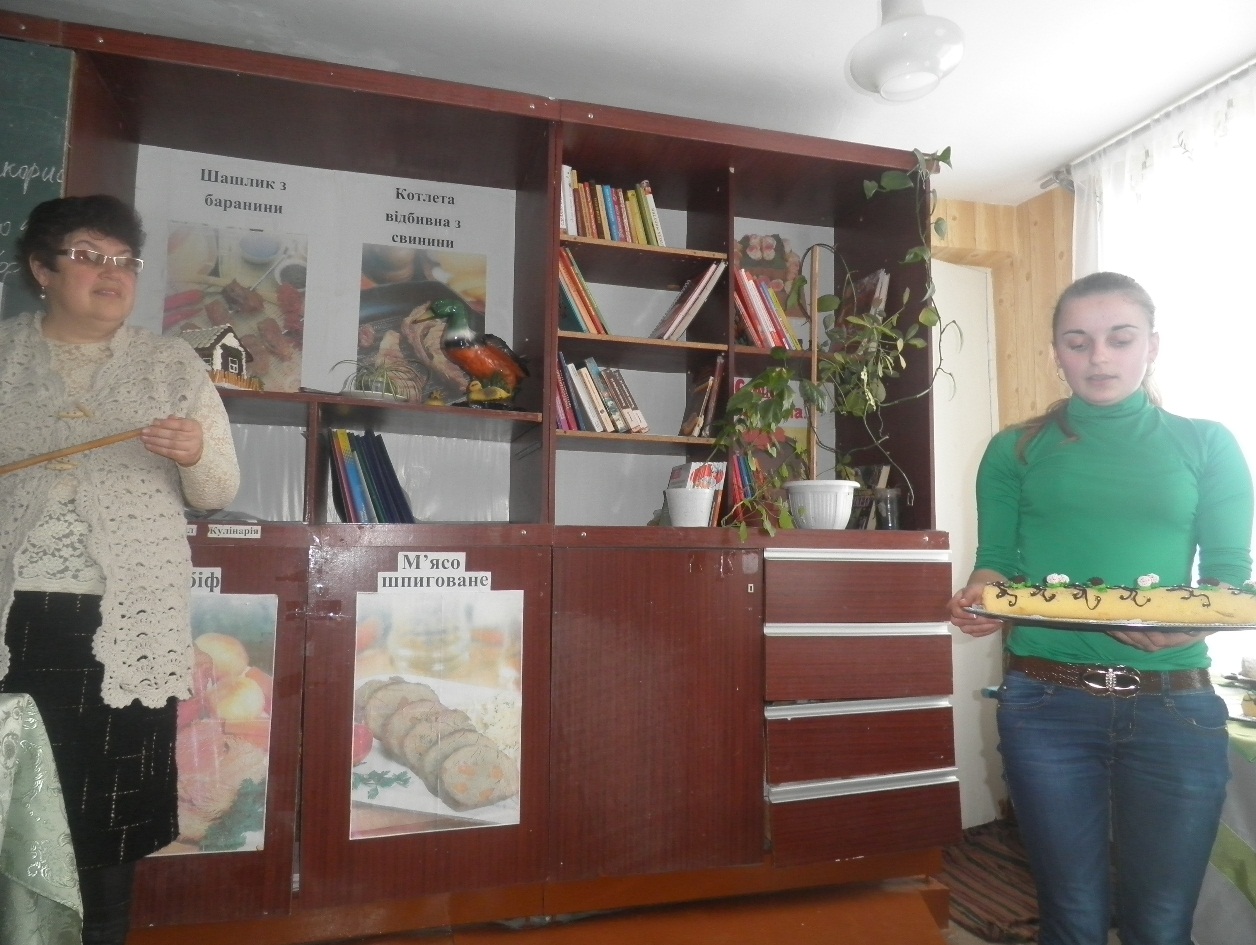 (На допоміжному столі стоять випечені учнями на виробничому навчанні рулети, прибори для дегустації та критерії оцінювання виробів)    ( Учні відповідають біля дошки, представляючи: логотип підприємства;  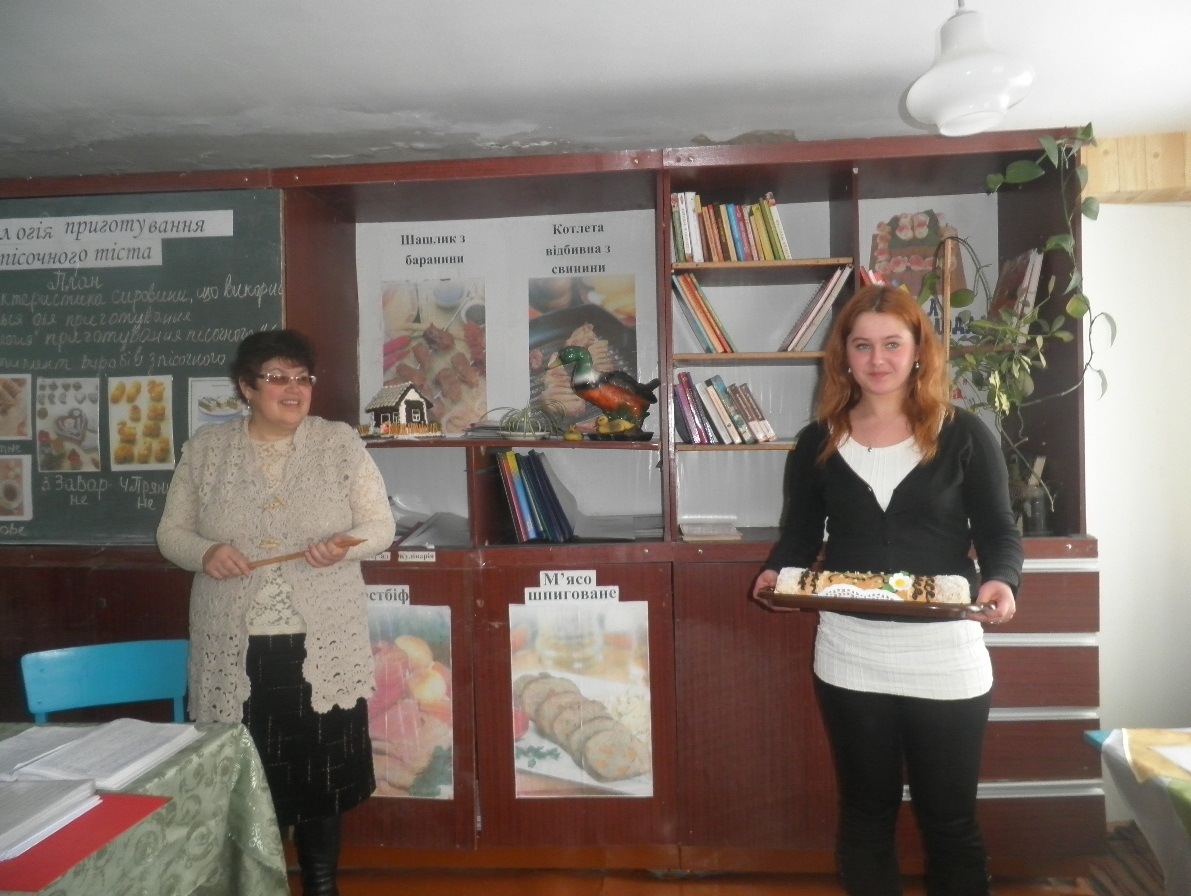   фірмовий виріб; конкурентноспроможність виробу, рекламу).      Підведення підсумків (Висновки експертів та виставлення оцінок викладачем).ΙΙΙ. Актуалізація опорних знань навчальної діяльності:  Ми вже вивчили технологію приготування різних видів бездріжджового тіста, отож давайте пригадаємо, які ж види бездріжджового тіста ви знаєте?  Бездріжджове тісто за способом розпушування поділяється на такі види:1. Приготування з хімічними розпушувачами (вафельне, пряничне, пісочне).2. Приготування шляхом збивання (бісквітне, білково-повітряне, мигдально-горіхове, для млинчиків.3. Приготування шляхом прошарування жиром (листкове).4. Приготування заварним способом (заварне).  Пригадавши , ми бачимо, що майже всі види бездріжджового тіста ви вивчили крім пісочного.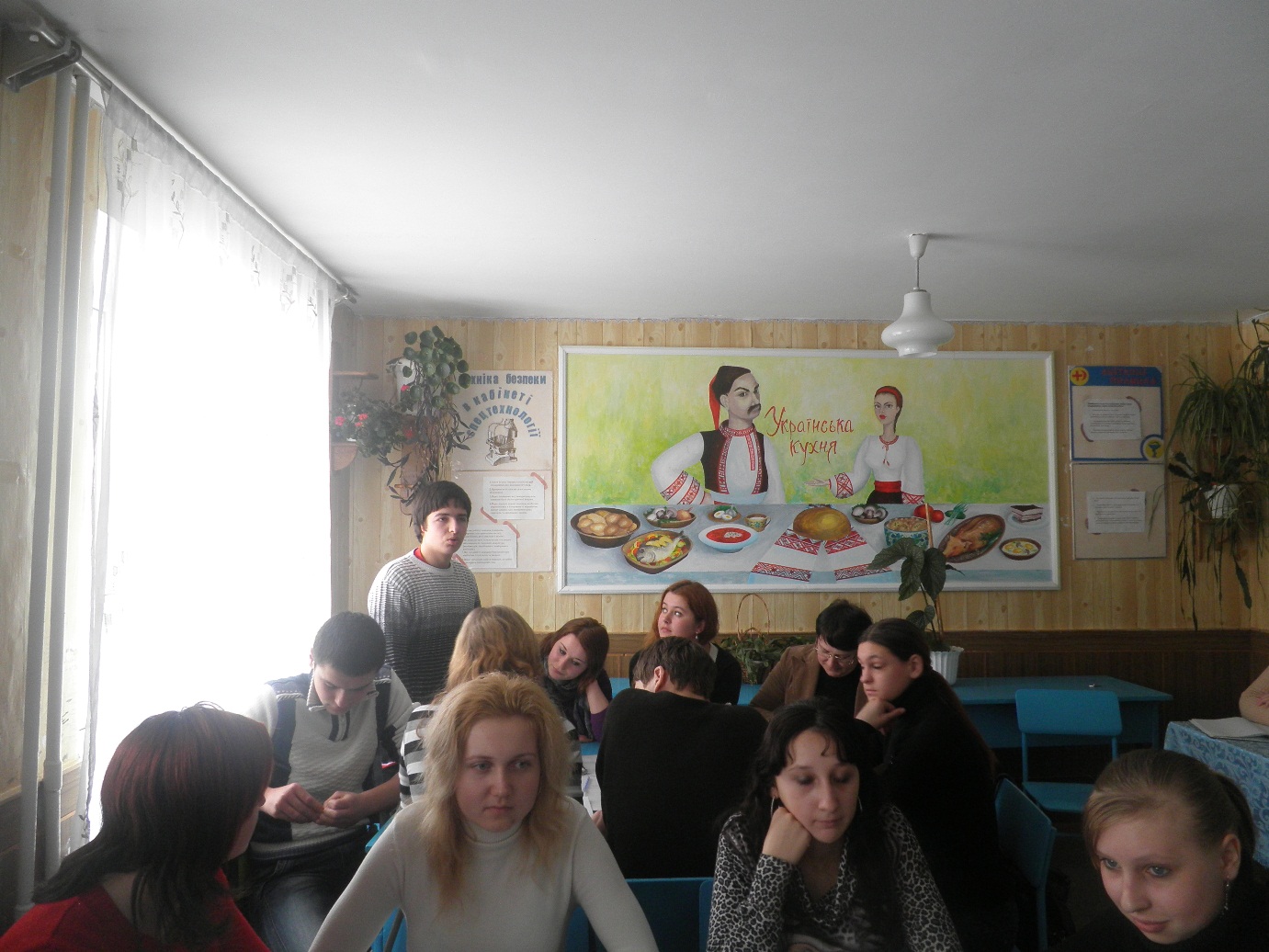 IV. Повідомлення теми та завдання уроку.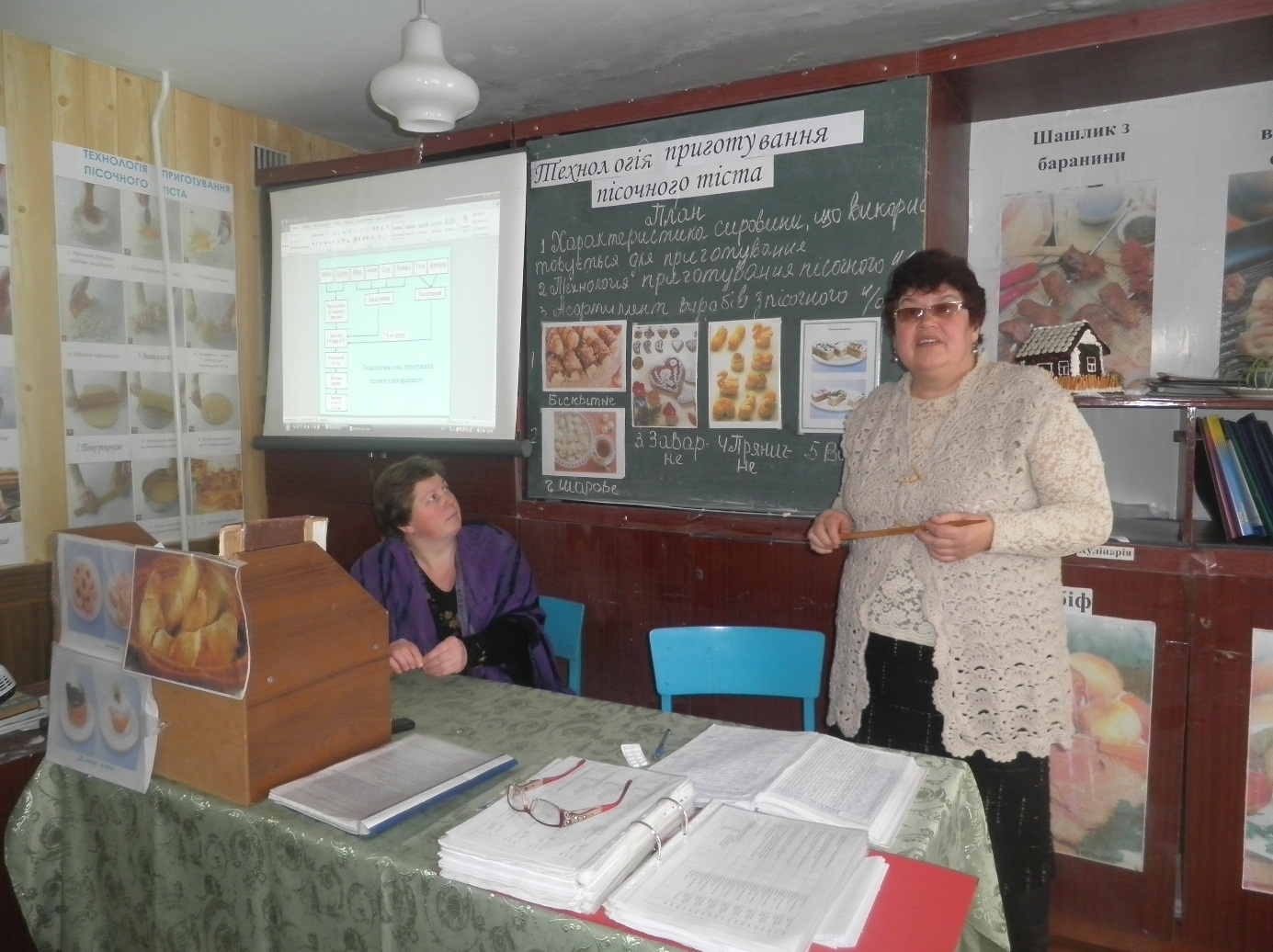 Тема уроку: «Пісочний напівфабрикат»План 1. Характеристика сировини, що використовується для приготування. 2. Технологія приготування пісочного напівфабрикату. 3. Асортимент виробів з пісочного напівфабрикату.V. Усвідомлення нового матеріалу: У вас на партах знаходяться папки з технологічними схемами приготування різних видів бездріжджового тіста, відкрийте будь-ласка технологічну схему пісочного напівфабрикату.   Дивлячись на схему ми бачимо що основними інгредієнтами є жир, яйця, цукор в співвідношенні 3:2:1, а також відсутність рідини, що сприяє розсипчастості виробів, звідси і пішла назва тіста – пісочне.   - Характеристика борошно, цукру, яєць, маргарину, хімічних розпушувачів (опитування учнів).- Технологія приготування  пісочного напівфабрикату (на диску).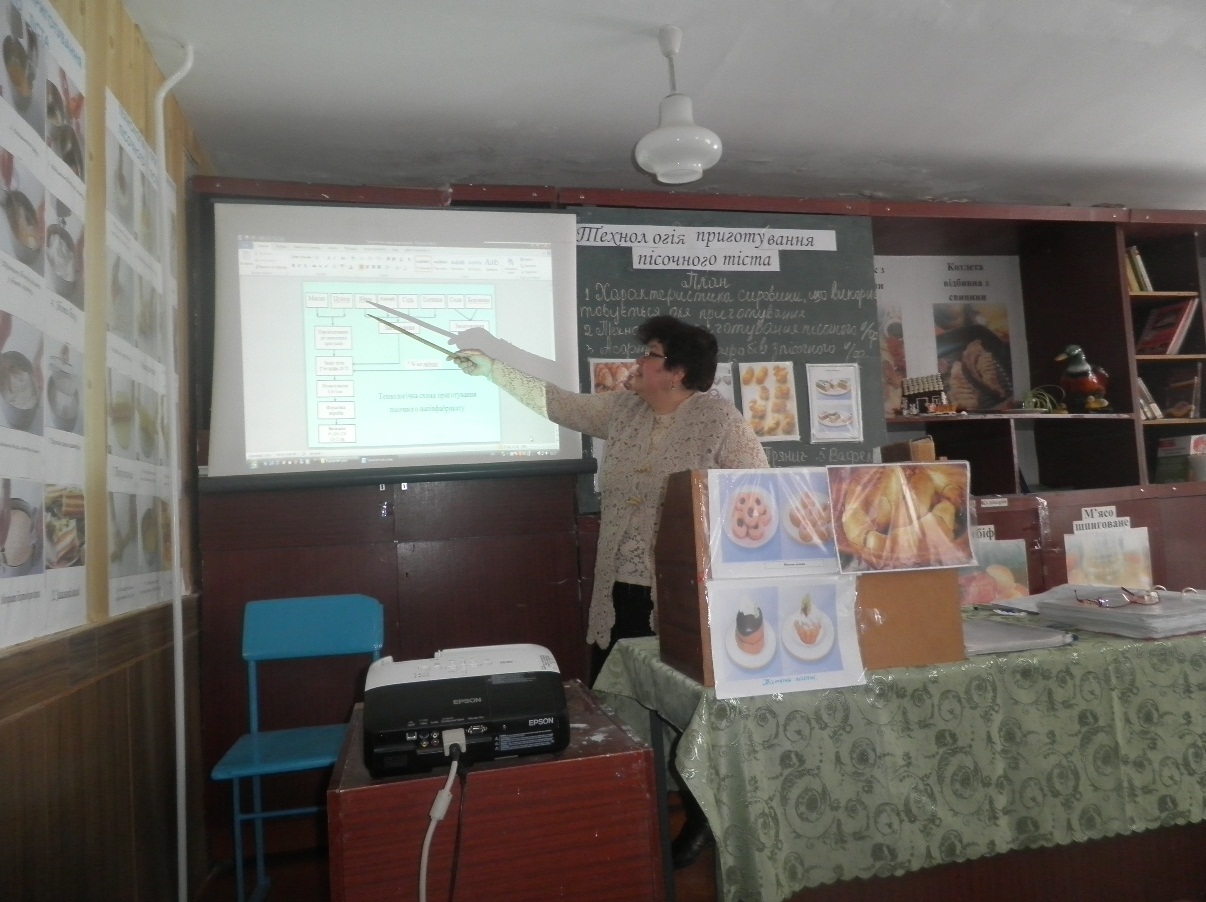 Асортимент виробів з пісочного тіста (плакат на дошці).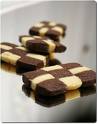 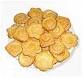 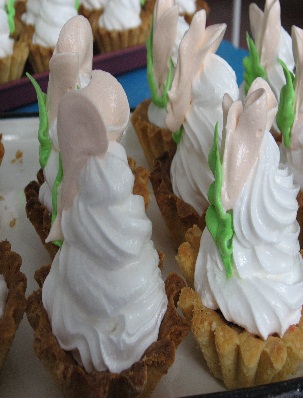 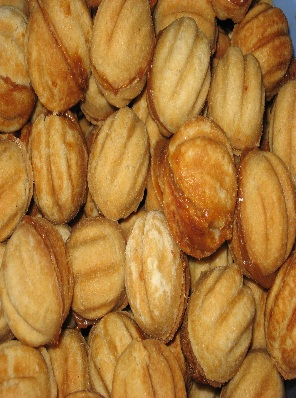         Печиво        		Печиво	             Тістечко                      Печиво    «Пісочне»                «Пісочне»                «Корзинка»                 «Горішки»                                                                                                VΙ. Осмислення нового матеріалу:  - Визначення правильної назви тіста з якого виготовлені вироби (на тильній стороні дошки прикріплені фото виробів з уже вивчених видів бездріжджо-вого тіста з неправильними назвами).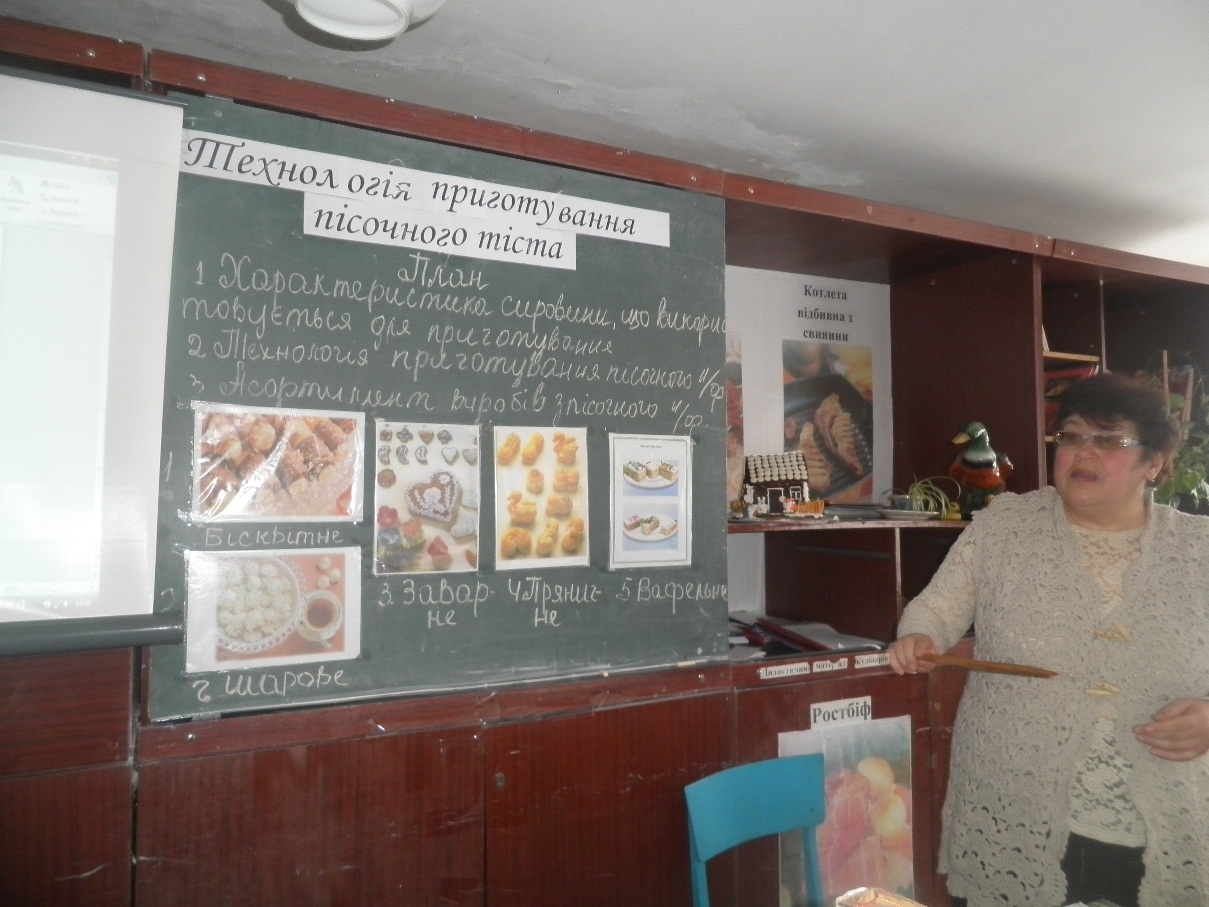 1. Чи входить до рецептури пісочного тіста вода?  1. Ні.  2. Так.2.Яке борошно використовують для приготування пісочного тіста?  1. Із великою "силою" клейковини.  2. Із середньою "силою" клейковини.  3.зі слабкою "силою" клейковини.3. Якою повинна бути температура  повітря в приміщенні ,  де готують пісочне тісто?  1. Не вище за 10 ºС.  2. Не вище за 15 ºС.  3. Не вище за 20 ºС.4. Чи можна формувати вироби з пісочного тіста , якщо його температура  після замішування становить 25 ºС.?     1. Ні.     2. Так.5. Чому з тіста , що змішувалось більше за потрібний час ,  вироби  виходять  жорсткими  і не  розсипчастими?     Через те, що слабко набухає клейковина.     Через те, що сильно  набухає клейковина.6. При якій температурі випікають пісочне тісто?     1. При 150-180°С.     2. При 200-220ºС.     3. ПРИ 240-250°С.7. До якої товщини розкачують пісочне тісто для випікання цілим пластом?    1. До 5 – .    2. До 8 .    3. До 10 – .    4. До 12 – .8. Яка вологість випеченого пісочного напівфабрикату?    1. 10,5%.  2. 9,5%.  3. 6,5%.  4.5,5%.9. До яких  дефектів  пісочного  напівфабрикату призводить  таке порушення рецептури: збільшено  вміст жиру , замість яєць додано яєчні жовтки?    1. Пісочний напівфабрикат блідий.    2. Пісочний напівфабрикат не розсипчастий і жорсткий.    3. Пісочний напівфабрикат дуже розсипчастий.10. На які кондитерські листи викладають печиво  пісочне для випікання?    1. На змащені жиром.    2. На сухі. VΙ. Підсумки уроку.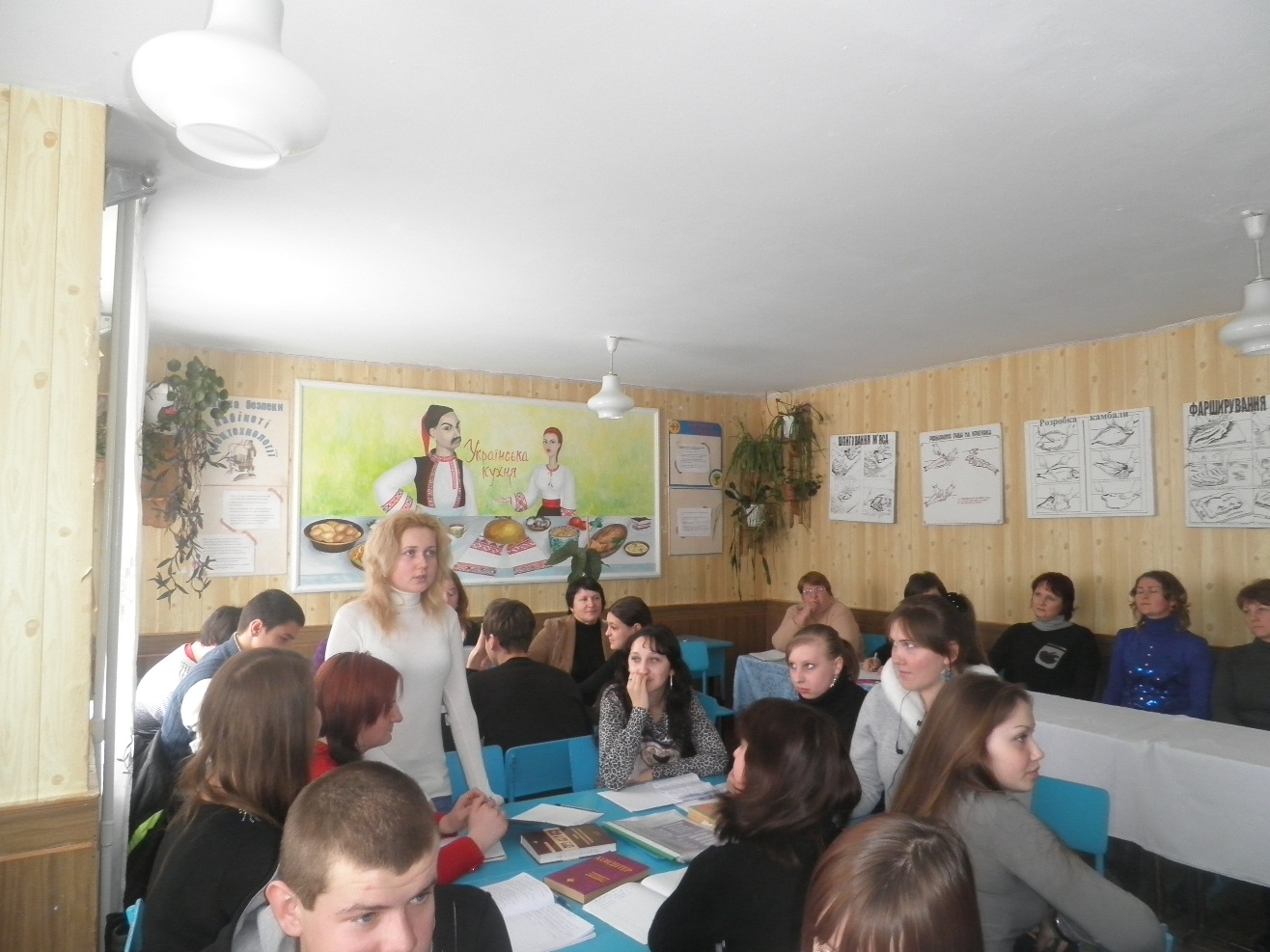 VΙΙ. Домашнє завдання: Г.Т.Зайцева, ст.173                                                                                                    Технологічна схема приготування                                       пісочного напівфабрикату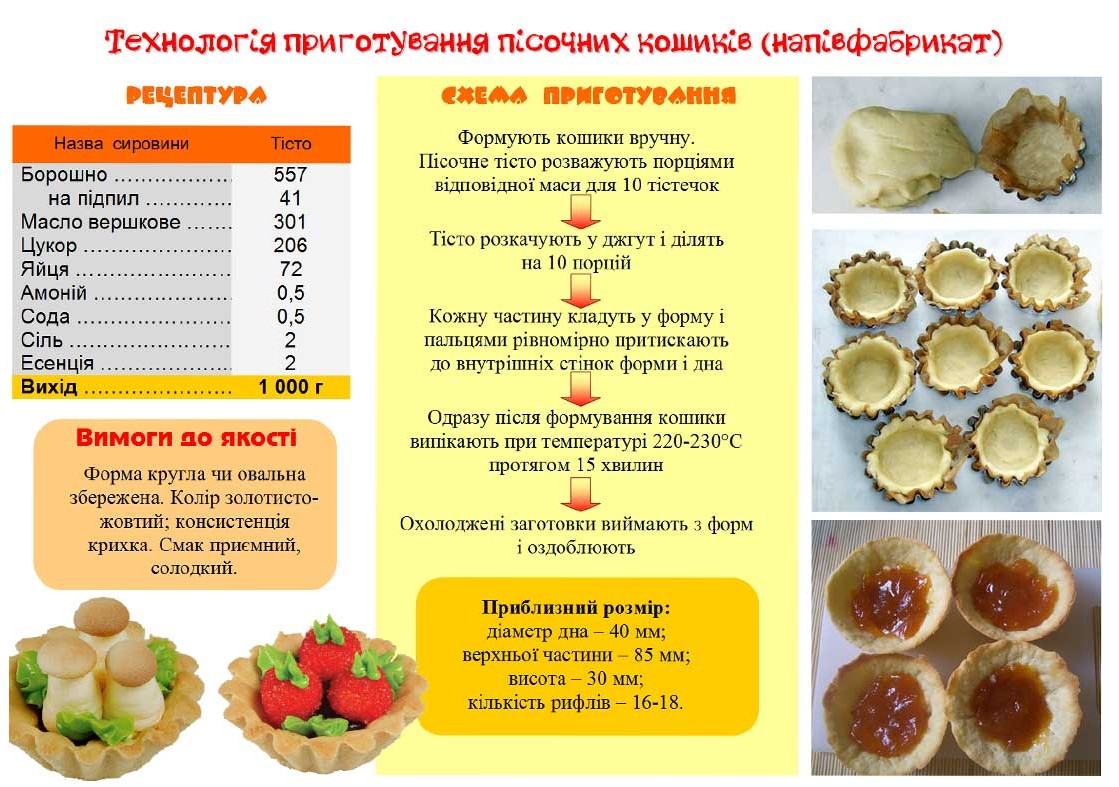 Застосування інтерактивних методів навчання на уроках спецдисциплін по підготовці кухарів, кондитерів.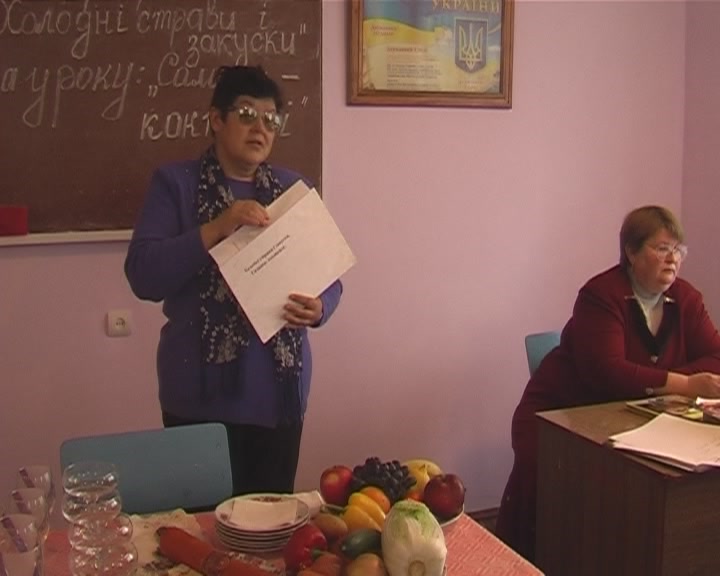 Використання методу «кейсів» на уроці «Технологія приготування їжі з основами товарознавства»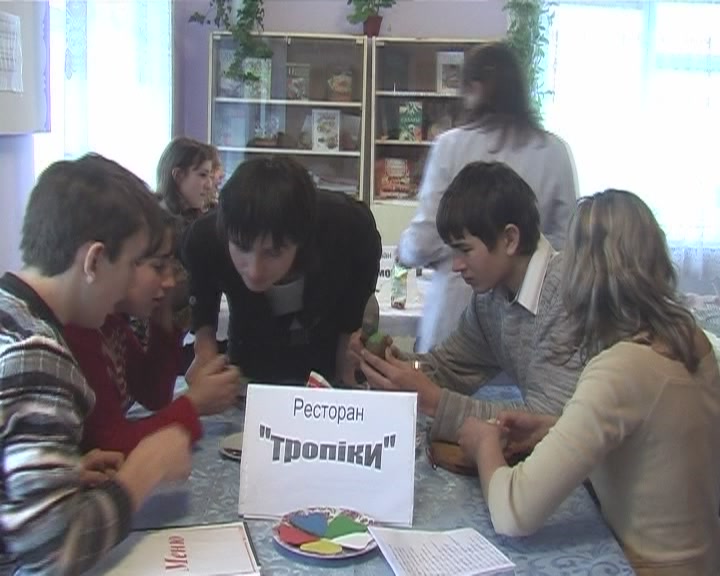 Опрацьовування кейсів у групах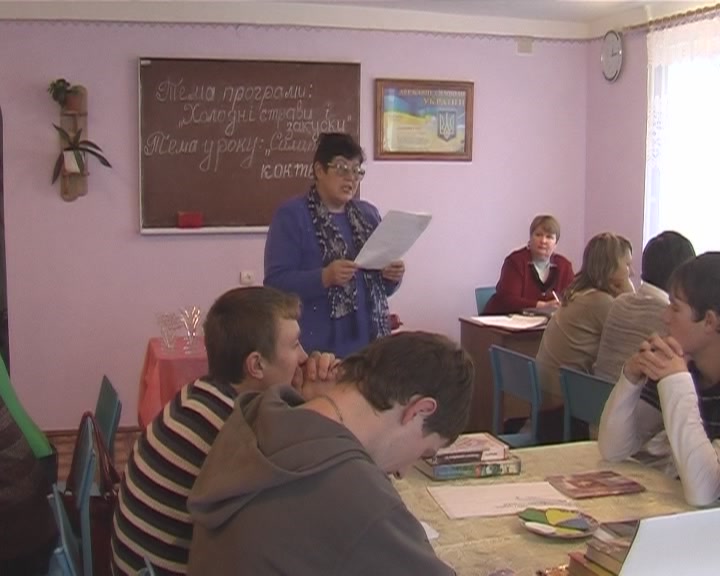 Вирішення проблемних ситуацій разом з  викладачем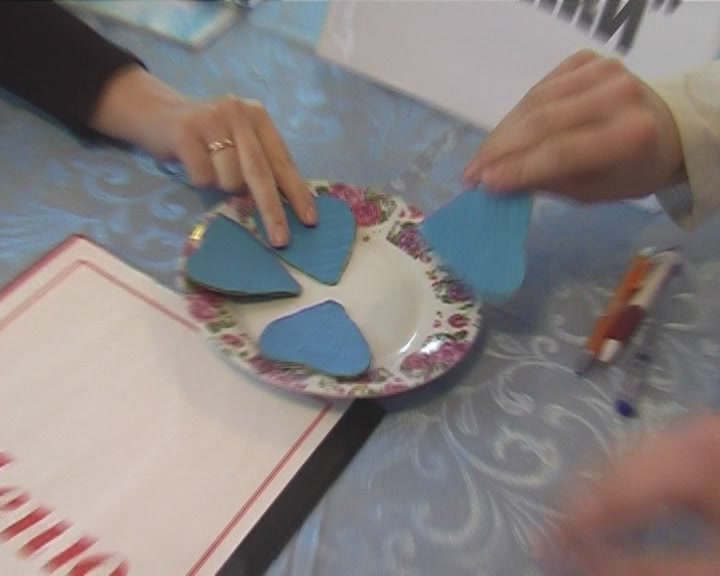 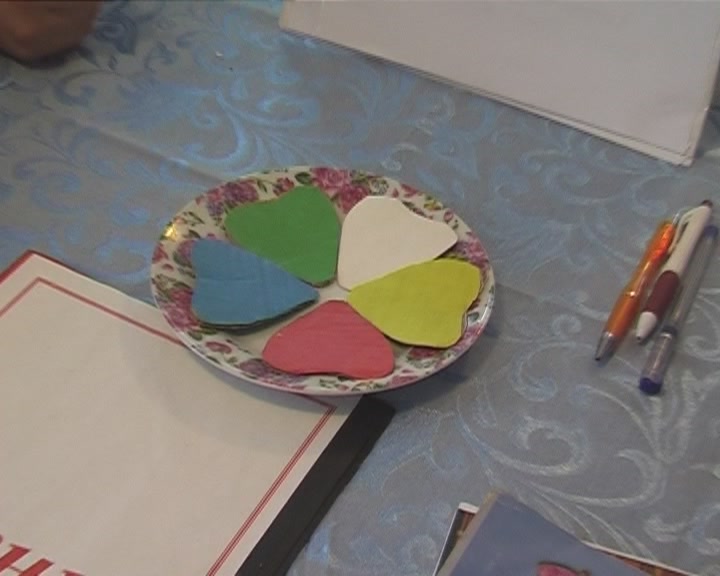 Використання методу «Конфеті» для засвоєння нових знань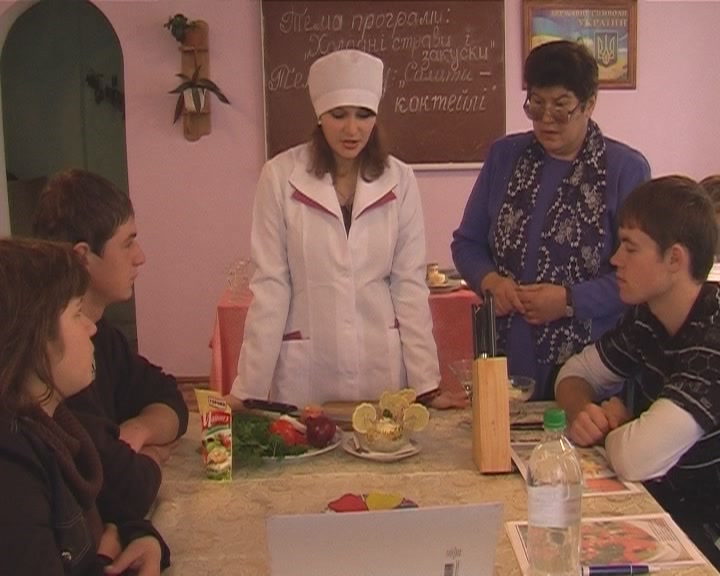 Застосування набутих теоретичних знань на практиці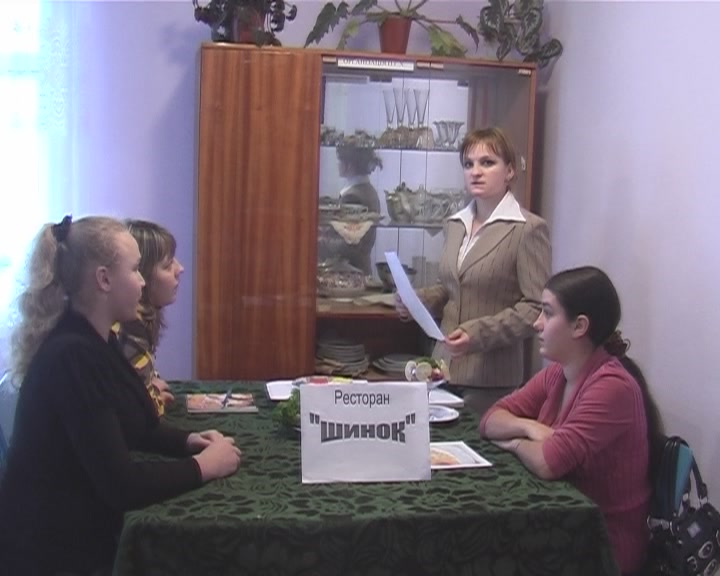 Перевірка знань учнівІнформація про відкриті урокиУчбові посібники;Дидактичні матеріали;Таблиці та схеми;Учбові стенди;Творчі роботи учнів;Реферати.Доповіді:Використання мультимедійних технологій на спец предметах у групах Кухарів. Кондитерів;Виступ на засіданні педагогічної ради: «Використання інноваційних технологій на уроках спецдисциплін для кухара, кондитера». План проведення тижня професії «Кухар. Кондитер»Дата народження3 березня  1961 рокуОсвітаВищаКваліфікаційна категоріяПершаСпеціальністьІнженер-технологСтаж роботи10 роківПредмети, які викладаю1. «Технологія приготування їжі з основами товарознавства»2. «Технологія приготування борошняних кондитерських виробів з основами товарознавства»Відомості про підвищення кваліфікаціїЛьвівський навчально-практичний центр ПТО, 2010 р.ВідзнакиПочесна грамота обласного управління освіти, почесні грамоти ВПУ №25 смт. Демидівка РікДатаПредметТема уроку2010березеньТехнологія приготування їжі з основами товарознавства «Технологія приготування салатів-коктелів»2013березеньТехноологія приготування борошняних кондитерських виробів з основами товарознавства«Технологія приготування пісочного тіста і виробів з нього»№ п/пРозділиЗміст роботи1.Підвищення фахового рівняПроходження курсів2.Науково-методична робота з предметаВикористання інноваційних технологій3.Позакласна робота з предметаСтворення методичної розробки проведення лабораторно-практичних робіт для кухаря та кондитеря Понеділок Виставка малюнків:«Малюють кухарі»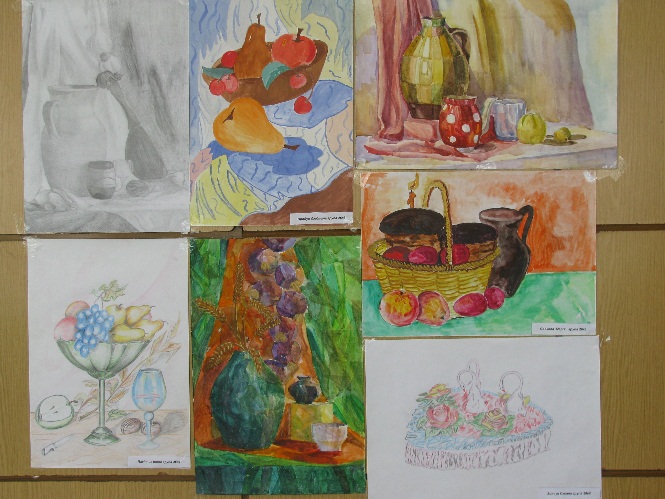 ВівторокКВН – «Ой, мамо, я кухара люблю!»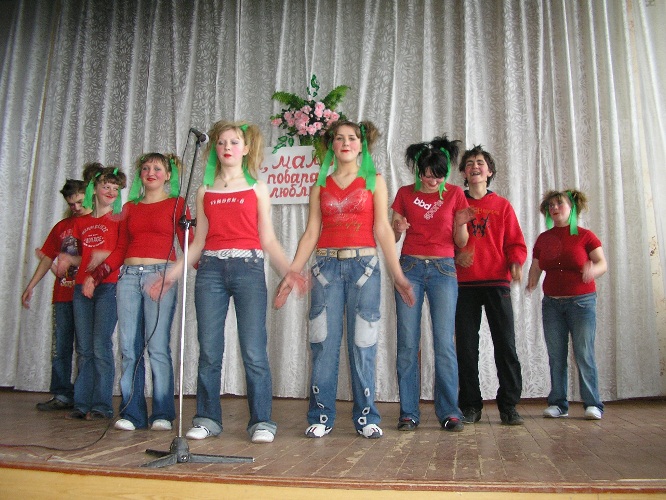 СередаВиставка кондитерських виробів учнів 26 та 29 груп: «Пряники чудові, різнокольорові»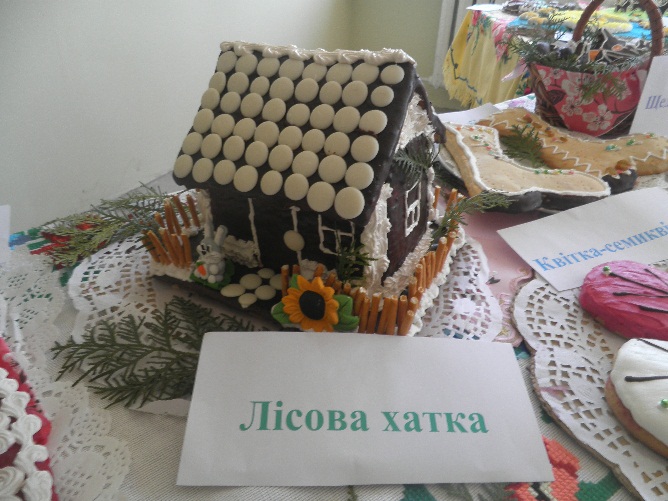 Четвер Відкритий урок з предмету «Технологія приготування їжі з основами товарознавства» на тему: «Технологія приготування виробів з пісочного тіста»П’ятницяВиставка веселих бутербродів. Виконують учні 16 та 19 груп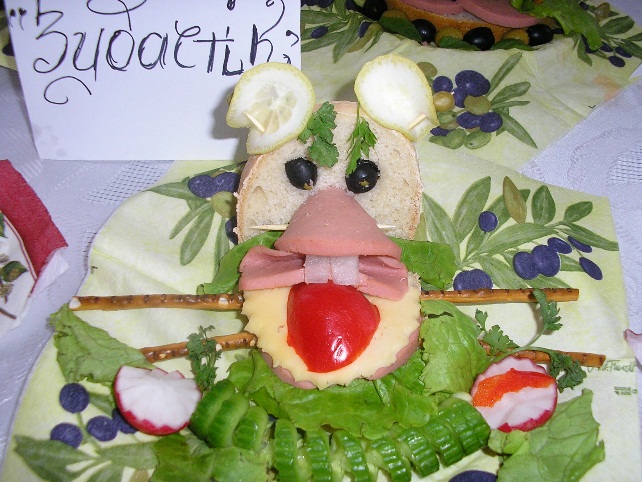 